Herzlich Willkommen imEvangelischen KindergartenArche Noah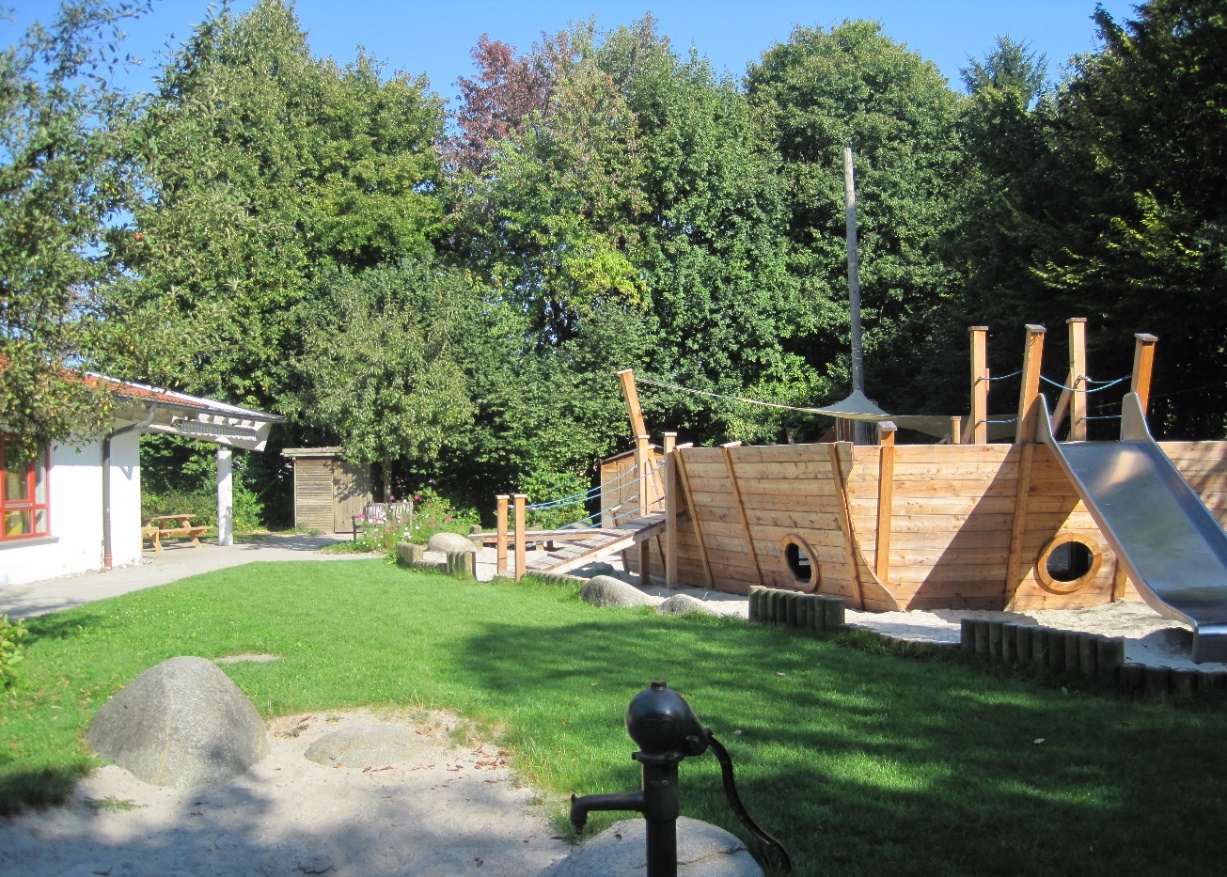    Unsere KonzeptionEs freut uns, dass Sie sich für unseren Kindergarteninteressieren.Wir geben Ihnen hier erste Einblickeüber uns und unsere pädagogische Arbeit.Weitergehende Fragen beantworten wir gernein einem persönlichen Gespräch!Evang. Kindergarten Arche Noah ● Bernhard-Rößner-Str. 10 ● 82194 Gröbenzell ● Tel: 08142/570022Willkommen an Bord: Liebe Kinder, liebe Eltern, willkommen in unserem evangelischen Kindergarten „Arche Noah“. Wir freuen uns auf die gemeinsame Reise durch die Kindergartenzeit und stellen sicher, dass jedes Kind Vertrauen und Geborgenheit während der Fahrt erfährt. In diesem Sinne „Leinen los!“Neugierig einsteigen:Kinder sind neugierig und wissbegierig. Mit ihrem „Warum“ sind Kinder ständig auf der Suche nach Antworten und probieren alles aus. Deshalb gestalten wir unsere Arche mit vielen Bildungsmöglichkeiten und -gelegenheiten, die auf die Interessen der Kinder eingehen. Miteinander staunen:Kinder erforschen ihre Umwelt in Gemeinschaft mit anderen Kindern und Erwachsenen.  Dabei entwickeln sie ihre Interessen und verfolgen sie für eine bestimmte Zeit. Für uns heißt das, genau darauf zu achten, womit sich die Kinder gerade beschäftigen. Die Themen und Interessen der Kinder greifen wir auf und planen mit ihnen gemeinsam die pädagogischen Angebote. Wir geben Anreize und Impulse, aber immer im Dialog mit den Kindern.Gemeinsam erleben: Kinder lernen in Interaktion mit anderen Kindern und Erwachsenen. Deswegen gestalten wir gemeinsame Aktivitäten und Gespräche und achten darauf, dass sich die Kinder stets aktiv beteiligen. Zusammen entwickeln wir Fragen und finden gemeinsam Antworten. Ein eigenes Ziel vor Augen: Jedes Kind ist aktiv, eigenständig und individuell bei der Erschließung seiner Welt. Deswegen soll jedes Kind eigene Erfahrungen sammeln können. Um jedes Kind optimal zu fördern, achten wir sehr darauf, dass wir die Bedürfnisse, Interessen und Talente jedes Kindes erkennen und fördern. Auch bei den Aktivitäten darf jedes Kind seinen individuellen Weg zum selbstgesteckten Ziel gehen. Es entscheidet z.B., welches Tier aus welchem Material gebastelt wird und wie es am Ende aussehen soll.Selbstbewusst aussteigen: Unser Wunsch für jedes Kind ist es, dass es seine Individualität, Originalität und Kreativität entdeckt, erkennt und entwickelt. Basierend darauf kann es dann selbstbewusst in die Zukunft schauen. Jedes Kind soll seine Zeit in der Arche Noah genießen, Freunde gewinnen und sich später immer positiv an die Jahre bei uns erinnern. Wir wünschen uns, dass die Zeit in der Arche Noah ein wertvoller Teil seiner Kindheit wird. InhaltsverzeichnisVorwort des TrägersStruktur und Rahmenbedingungen unserer Einrichtung1.1 Trägerleitbild und Profil1.2 Situation der Kinder und Familien in der Einrichtung und im Einzugsgebiet 1.3 Unsere rechtlichen Aufträge: Bildung, Erziehung, Betreuung und Kinderschutz 1.4 Umsetzung der rechtlichen Grundlagen 1.5 Kinderschutzkonzept1.6 Pädagogischer Ansatz in der ArbeitOrientierung und Prinzipien unseres Handelns2.1 Unser Menschenbild: Bild vom Kind, Eltern, Familie2.2 Unser Verständnis von BildungÜbergänge des Kindes im Bildungsverlauf: Kooperative Gestaltung und Begleitung        3.1 Übergang in unsere Einrichtung – Eingewöhnung und Beziehungsaufbau 3.2 Interne Übergänge in unserem Haus 3.3 Der Übergang in die Schule - Vorbereitung und AbschiedPädagogik und Vielfalt: Organisation und Moderation von Bildungsprozessen4.1 Differenzierte Lernumgebung4.2 Bildungs- und Entwicklungsdokumentation für jedes KindKompetenzen: Stärkung der Kinder im Rahmen der Bildungs- und Erziehungsbereiche5.1 Angebotsvielfalt: Vernetztes Lernen in Alltagssituationen und Projekten im Fokus5.2 Vernetzte Umsetzungen der Bildungs- und ErziehungsbereicheKooperation und Vernetzung: Bildungspartner unserer Einrichtung       6.1 Bildungs- und Erziehungspartnerschaften mit den Eltern6.2 Partnerschaften mit außerfamiliären Bildungsorten6.3 Soziale Netzwerkarbeit bei KindeswohlgefährdungUnser Selbstverständnis als lehrende Organisation7.1 Maßnahmen zur Qualitätsentwicklung7.2 BeschwerdemanagementKindersandDas schönste für Kinder ist Sand.Ihn gibt`s immer reichlich.Er rinnt unvergleichlichzärtlich durch die Hand.Weil man seine Nase behält,wenn man auf sie fällt,ist er so weich.Kinderfinger fühlen,wenn sie in ihm wühlen,nichts und das Himmelreich.Joachim RingelnatzImpressumVerantwortlich für die Inhalte dieser Seiten
Evangelischer Kindergarten Arche NoahBernhard-Rößner-Str. 1082194 GröbenzellTelefon: 08142 / 57 00 22Fax: 08142 / 28 44 303E-Mail: Kita.archenoah.groebenzell@elkb.deHomepage: https//: www. ekim-kita.deGröbenzell, März 2021VorwortSehr geehrte Eltern, sehr geehrte interessierte Lesende, wir begrüßen Sie recht herzlich und bedanken uns für Ihr Interesse.In der vorliegenden Konzeption erhalten Sie einen Eindruck darüber, was uns im EKiM, kirchlicher Zweckverband, K.d.ö.R. als Trägervertretung in der Kindertagesbetreuung wichtig ist. Als evangelischer Träger legen wir großen Wert auf eine religiöse Bildung und Erziehung der Kinder. Dies spiegelt sich in unseren pädagogischen Ansätzen und dem achtungsvollen, solidarischen Miteinander, unserem christlichen Menschenbild wieder.Unseren pädagogischen Ansätzen liegt eine Haltung zugrunde, die getragen ist von unserem Bestreben, uns und unser pädagogisches Handeln stets zu reflektieren und weiterzuentwickeln, um sicher, gut und mit Freude unsere Arbeit am Kind und in partnerschaftlicher Zusammenarbeit mit der Familie des Kindes bewerkstelligen zu können. Unsere tägliche Arbeit ist geprägt von Respekt für einander, Empathie miteinander und der Leidenschaft für unsere Arbeit! Diese Eigenschaften zeigen sich in der Gestaltung von Bildungsprozessen mit Kindern, in der partnerschaftlichen Zusammenarbeit mit den Eltern und in der Zusammenarbeit im pädagogischen Team. Unsere Qualität der Kindertagesbetreuung richtet sich dabei immer am Wohlergehen der Kinder aus und setzt unser Bestreben nach vergleichbaren Entwicklungschancen in den Fokus unseres Handelns. Stetig überprüfen wir in Zusammenarbeit mit den Mitarbeitenden bei EKiM unsere Prozesse, entwickeln uns und diese weiter und erarbeiten Wege um die Qualität auf höchstem pädagogischem Niveau zu sichern.Uns ist es eine besondere Freude, mit unseren Kindertagesbetreuungseinrichtungen dazu beitragen zu können, dass die Kinder, die zu uns kommen, optimale Bildungschancen erhalten und Familien begleitet und unterstützt werden können, was letztendlich auch in die Vereinbarkeit von Beruf und Familie mündet.Der EKiM Zweckverband wurde 2011 aus verschiedenen evangelisch-lutherischen Kirchengemeinden im Dekanatsbezirk München gegründet, um in Zukunft gemeinsam die Aufgaben in den kirchengemeindlichen Tageseinrichtungen für Kinder zu erfüllen. Durch den Verbund soll ein fachlich qualifizierter und kirchengemeindebezogener Betrieb von Kindertageseinrichtungen erreicht werden, dessen Verwaltung den komplexen rechtlichen und betriebswirtschaftlichen Anforderungen entspricht.Vier gleichberechtigte Dimensionen				Pädagogik/ Qualitätsmanagement				 Evangelisches Profil							Personalführungund Gemeindebezug				Finanzen/ BetriebsführungDer EKiM ist heute im Stadtgebiet und im Landkreis München Träger von 14 Standorten, in denen rund 200 Mitarbeitende und über 1000 Kinder betreut und deren Familien begleitet werden. Als verlässlicher Partner gewährleistet er fachliches, wirtschaftliches und leistungsgerechtes Handeln. Johanna König-MüllerGeschäftsführerin EKiM Zweckverband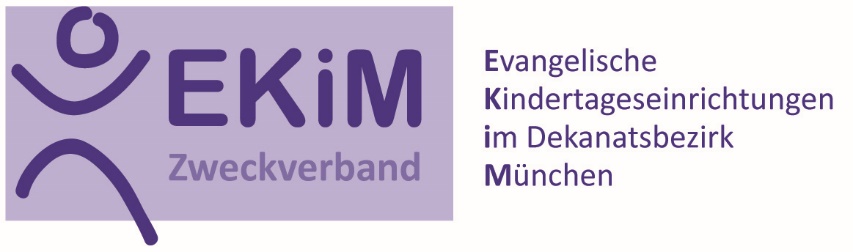 1. Struktur und Rahmenbedingungen unserer EinrichtungTrägerleitbild und ProfilEvangelische Kindertageseinrichtungen sind für das Leben der Kirchengemeinden eine wichtige Bereicherung, ein zukunftsweisender Beitrag zum Gemeindeaufbau und eine zentrale Aufgabe, christlichen Glauben in die nächsten Generationen weiter zu tragen. Den beteiligten Kirchengemeinden ist es daher ein wichtiges Anliegen, die Arbeit der Kindertageseinrichtung sinnvoll mit dem Gemeindeleben zu verbinden und dadurch die Aufgabe des Gemeindeaufbaus wahrzunehmen. In den EKiM Zweckverband tritt die Kirchengemeinde mit ihrer Kindertageseinrichtung ein. Der enge Bezug zur Kirchengemeinde bleibt somit erhalten und wird auch von uns als Trägervertretung gefördert. Die theologische Kernkompetenz der Pfarrer und Pfarrerinnen wird durch die intensive Zusammenarbeit zwischen der Kindertageseinrichtung und der Kirchengemeinde eingesetzt und ausgebaut. Das evangelische Profil ist so deutlicher erkennbar.Ein Teil der inhaltlich religionspädagogischen Begleitung wird durch die Gemeindepfarrerin oder den Gemeindepfarrer gewährleistet. Dies findet in Kindergartengottesdiensten, regelmäßigen Besuchen der Pfarrer und Pfarrerinnen in den Einrichtungen, Mitgestaltung von Familiengottesdiensten und Gemeindefesten statt. Zusätzlich ist der Blick auf die Vielfalt der Religionen und Kulturen gelegt, so dass alle Kinder sowohl zu Gemeinschaft und Toleranz befähigt und in ihrer interkulturellen Kompetenz gestärkt werden.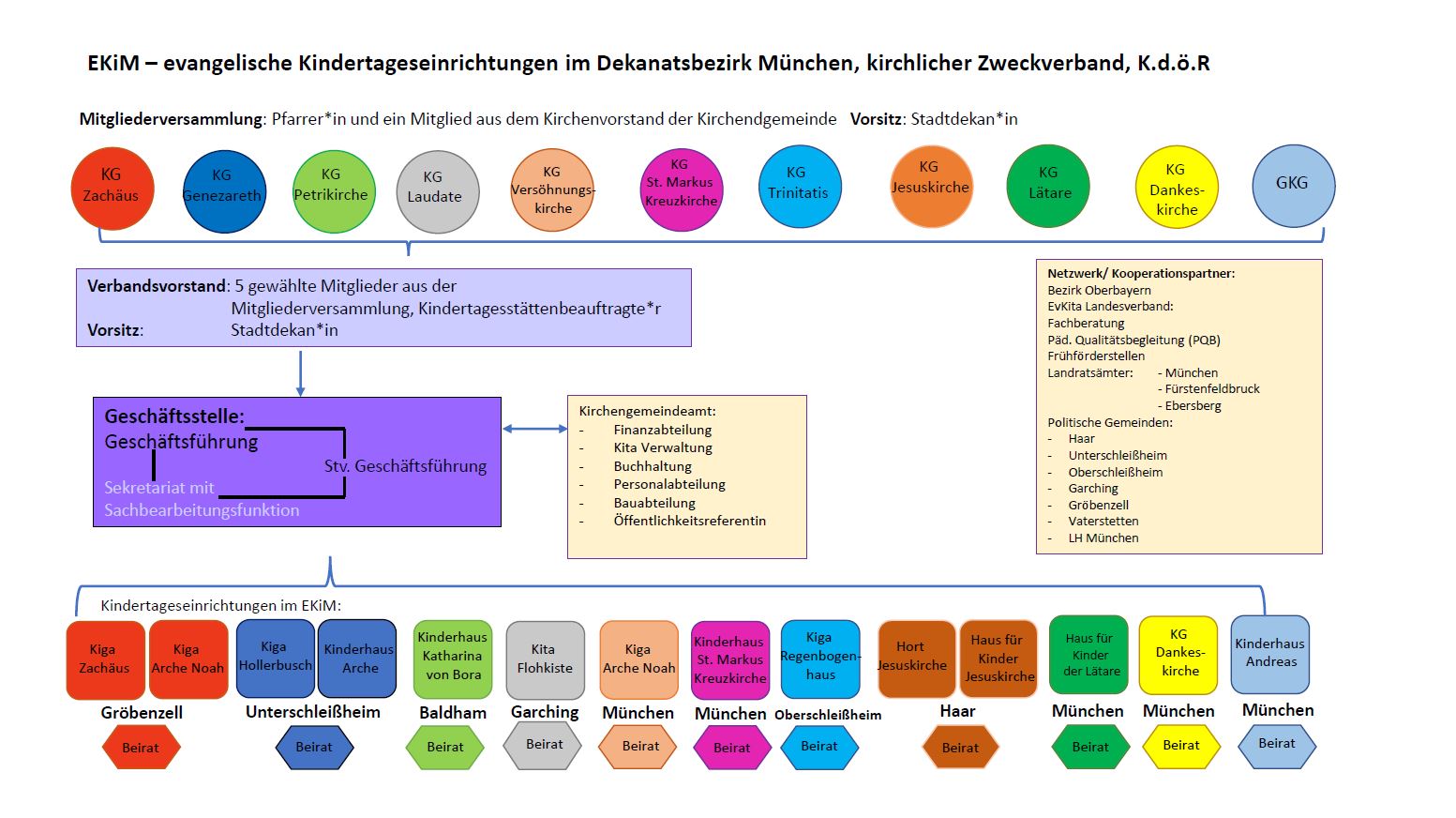 Die enge strukturelle Zusammenarbeit mit dem Vorstand und dem/ der Vorstandsvorsitzenden prägt unser professionelles, synodales Auftreten und ermöglicht den Einrichtungen durch Wandel, Erneuerung und in ihrem Gestaltungswillen lebendig zu bleiben. Wir verstehen uns als lernende Organisation, die stets an der Verbesserung der Lebensqualität arbeitetLeitlinien im EKiM, kirchlicher Zweckverband, K.d.ö.R.PräambelDas Christliche Menschenbild ist die Grundlage all unseres schöpferischen, kreativen und wertbasierten Handelns. Evangelische Kirchengemeinden und ihre Kindertagesstätten leben inmitten kultureller und religiöser Vielfalt, in Achtung der Würde des Einzelnen und gleichzeitiger Verbundenheit mit Menschen anderer Herkunft zeigen sie ihr christliches Profil und üben Gastfreundschaft aus. Die evangelische Kindertagesstätte ist ein Ort, an dem achtungsvolles, solidarisches und ein nachhaltiges Miteinander mit Kindern, Eltern und Pädagogen den Alltag gestaltet und christliche Erziehung und Bildung in einem interkulturellen Kontext einen hohen Stellenwert hat. Dies sind unsere Herausforderungen und unser Ziel. ArbeitsweiseDer EKiM Zweckverband lebt und wächst mit allen Mitgliedern seiner Organisation, die Leitlinien sind partizipativ ausgerichtet. Durch gemeinsame Entwicklung der Leitlinien entsteht ein dynamischer Prozess, indem sich alle Beteiligten von EKiM wiederfinden. Im Austausch in den Leitungsrunden, Weiterbearbeitung in kleineren QM Gruppen, Abstimmung im Verbandsausschuss und den jeweiligen Beiräten Vorort.   So ist jeder in der Organisation eingeladen, den evangelischen Auftrag und das evangelische Profil des EKiM Zweckverbandes, als Träger von Kindertageseinrichtungen, mitzugestalten. Die Leitlinien im EKiM Zweckverband sind ein lebendiger Prozess, sie sind zukunftsorientiert und stetig veränderbar.Bei EKiM ist jedes Kind willkommen und steht mit seiner Familie im Mittelpunkt unserer Arbeit. Es wird gesehen, wertgeschätzt und beim Großwerden gestärkt und begleitet. Jedes Kind ist einzigartig und eignet sich die Welt nach seinem Tempo an. Wir unterstützen die Kinder auf ihrem Weg, dabei geben wir Ihnen Sicherheit, stärken ihr Selbstvertrauen und fördern die Selbständigkeit, sich zu selbständigen, sozialkompetenten Individuen zu entwickeln und legen gleichzeitig den Grundstein für Lernfreude und die Bereitschaft zu lebenslangem Lernen.EKiM ist für seine Mitarbeitenden ein vertrauensvoller Ansprechpartner mit verlässlichen Leitlinien. Wir fördern und unterstützen einen gegenseitigen offenen Austausch und erfahren dadurch ein lebendiges Miteinander. Als Träger sorgt EKiM für eine aktive Personalsuche nach qualifiziertem Personal, ein vielfältiges Fortbildungsangebot für unsere Mitarbeiter, sowie die Möglichkeit der Supervision. Dies hat Auswirkungen auf die pädagogische Qualität in unseren Einrichtungen und kommt somit den Kindern zu Gute.EKiM ist für seine Leitungen ein qualifizierter und professioneller Ansprechpartner für alle Belange des Kita Bereiches und steht mit Ihnen in einem stetigen Austausch. Unser gemeinsamer Weg ist geprägt von Offenheit, Vertrauen und Unterstützung und gegenseitiger Wertschätzung.EKiM schafft für die Eltern einen sicheren und verlässlichen Rahmen für die einzelnen Einrichtungen. Wir fördern eine vertrauensvolle, kompetente Kooperation auf Augenhöhe zum Wohle des Kindes. Eltern sind die Erziehungsexperten, wir geben Ihnen Zeit, Vertrauen in uns und unsere Arbeit zu entwickeln. Wir freuen uns über aktive Beteiligung und stehen bei Bedarf beratend zur Seite.EKiM bedeutet für die Kirchengemeinde eine Entlastung in verwaltungs-, betriebswirtschaftlichen und pädagogischen Belangen. Die Pfarrer und Pfarrerinnen begleiten die Einrichtungen in Ihrem religionspädagogischen Konzept, der nötige Freiraum dafür wird über die veränderte Struktur in der Trägerschaft ermöglicht.EKiM übernimmt als Träger die Verantwortung auf allen übergeordneten politischen Ebenen.  Gute pädagogische Qualität erreicht er durch verlässliche Rahmenbedingungen und professionelle Standards. Eine stetige Weiterentwicklung erfolgt durch regelmäßige Evaluation. EKiM steht gleichzeitig für persönliche Präsenz in den Einrichtungen und den direkten fachlichen Austausch.Träger des Kindergartens:Verantwortlicher Träger für den gesamten Betrieb des Kindergartens ist Ekim, kirchlicher Zweckverband, K.d.ö.R.Im Jahr 2011 schlossen sich verschiedene evangelisch-lutherische Kirchengemeinden im Dekanatsbezirk München zum Ekim Zweckverband zusammen, um in Zukunft gemeinsam die Aufgaben in den kirchengemeindlichen Tageseinrichtungen für Kinder zu erfüllen. Durch den Verbund soll ein fachlich qualifizierter Betrieb von Kindertageseinrichtungen erreicht werden, dessen Verwaltung den komplexen rechtlichen und betriebswirtschaftlichen Anforderungen entspricht.Mittlerweile gehören 14 Einrichtungen in und um München dem Zweckverband an.Geschäftsstelle:EKiM GeschäftsstelleLandwehrstr.1580336 MünchenTel: 089/ 539063941EKiM-Zweckverband@elkb.deKindergartenleitung:Frau Martina MollBernhard-Rössner-Str.1082194 GröbenzellTel.: 08142 / 57 00 22Kita.archenoah.groebenzell@elkb.deDer Evang. Kindergarten der 1982 eröffnet wurde, ist seit 1997 im jetzigen Gebäude untergebracht. Die drei altersgemischten Gruppen mit je 25 Kindern, im Alter von 3 Jahren bis zur Einschulung, verfügen jeweils über einen Gruppenraum, einen Nebenraum für Kleingruppenarbeiten, eine Galerie und einen eigenen Materialraum. Eine großzügige Eingangshalle mit Spielflächen begrüßt die Kinder jeden Morgen und lädt zum Verweilen ein. Eine eigene Turnhalle und der große Garten ergänzt die Räumlichkeiten und wird jederzeit zum Ausleben des Bewegungsdrangs genutzt. Diverse Sanitär– und Hauswirtschaftsräume vervollständigen das Raumangebot.Kinder aller Konfessionen sind in unserem Kindergarten willkommen und geachtet, wobei unsere christliche Trägerschaft die Richtung vorgibt. Die Inklusion von Kindern mit erhöhtem Förderbedarf wird von Fall zu Fall entschieden.Unsere Öffnungszeiten:Montag bis Donnerstag		7.00 Uhr – 16.00 UhrFreitag					7.00 Uhr – 15.00 UhrSchließzeiten und Ferienregelung:Der Kindergarten hat 26 Schließtage im Jahr.In der Regel haben wir 3 Wochen im August, die Weihnachtsferien und weitere einzelne Tage geschlossen.Über die Schließtage werden Sie am Anfang jedes Kindergartenjahres informiert.Mittagessen:Wir werden täglich mit frisch zubereiteten Mahlzeiten der Firma Gröbl Catering versorgt. Unser Lieferant achtet besonders auf ökologisch angebaute Produkte aus der Region.Die derzeitigen Kosten belaufen sich auf 3,90 € je Mahlzeit. Die Beiträge:4 – 5 Std.	Buchungszeit	   95,00 €    abz. Zuschuss   0,-€5 – 6 Std.	Buchungszeit	 107,00 €    abz. Zuschuss   7,-€6 – 7 Std.	Buchungszeit	 115,00 €    abz. Zuschuss 15,-€7 – 8 Std.	Buchungszeit	 125,00 €    abz. Zuschuss 25,-€8 – 9 Std.	Buchungszeit	 132,00 €    abz. Zuschuss 32,-€Spielgeld 	monatlich	      6,00 €Getränkegeld monatlich	      2,00 €Küchenkraft	monatlich	    13,50 €Personal:Zurzeit sind 11 Fachkräfte mit unterschiedlichen Qualifikationen im Kindergarten tätig. Jede Kollegin hat ihre eigenen Schwerpunkte, wie z. B. Rhythmik, Kreativität, Natur und Umwelt. Diese ergänzen sich zu einem bunten Zusammenleben.Zusätzlich wird das pädagogische Team von hauswirtschaftlichen Mitarbeitern unterstützt.Situation der Kinder und Familien in der Einrichtung und im Einzugsgebiet Gröbenzell ist eine Gemeinde mit einer ausgeprägten Infrastruktur vonKinderbetreuungseinrichtungen.Angefangen mit den Angeboten für die Kleinsten (PEKIP, Abenteuer Kinderland…) zieht sich der Bogen bis zu den vielfältigen Sportvereinen und aktiven Kirchengemeinden. Familien sind in Gröbenzell gut betreut, ein kleiner Teil davon sind wir.Bei Bedarf stehen eine Erziehungsberatungsstelle und diverse Fachdienste vor Ort zur Verfügung, mit denen der Kindergarten gut vernetzt ist. An einer der Grundschulen findet für alle Kinder mit Migrationshintergrund, im Jahr vor der Schule, ein „Vorkurs Deutsch“ zum erweiterten Spracherwerb statt. Regelmäßiger Austausch mit der verantwortlichen Lehrerin ist dabei selbstverständlich. 1.3 Unsere rechtlichen Aufträge: Bildung, Erziehung, Betreuung und KinderschutzKinder haben nach UN-Kinderrechtskonvention Versorgungsrechte, Schutzrechte und Beteiligungsrechte. In Artikel 3 Abs. 1 ist der Vorrang des Kindeswohls festgeschrieben. In Artikel 12 ist verankert, dass jedes Kind das Recht hat, in allen Angelegenheiten, die es betreffen, unmittelbar oder durch einen Vertreter gehört zu werden. Die Meinung des Kindes muss angemessen und entsprechend seinem Alter und seiner Reife berücksichtigt werden. Ein uneingeschränktes Gewaltverbot in der Erziehung ist in Artikel 19 Abs. 1 niedergelegt.Im Sozialgesetzbuch sind im § 22 die Grundsätze der Förderung für Kinder fest verankert. Hier steht, dass die Kindertageseinrichtungen die Entwicklung der Kinder zu eigenverantwortlichen und gemeinschaftsfähigen Persönlichkeiten fördern sollen und den Eltern dabei helfen die Erwerbstätigkeit und Kindererziehung miteinander vereinbaren zu können.In Bayern ist für die Kindergärten das bayerische Kinderbildungs- und Betreuungsgesetz (BayKiBiG) mit seinen Ausführungsverordnungen (AVBayKiBig) bindend. Der bayrische Bildungs- und Erziehungsplan (BayBEP) gibt den Orientierungsrahmen und bietet somit jedem einzelnen Kind vielfältige und angemessene Bildungs- und Entwicklungschancen. Da wir alle diese rechtlichen Grundlagen in unserer Einrichtung berücksichtigen, werden wir vom „Freistaat Bayern“ gefördert.1.4 Umsetzung der rechtlichen Grundlagen:„Kinder wachsen heute in einer kulturell vielfältigen, sozial komplexen und hochtechnisierten Welt auf, die einen beschleunigten Wandel aufweist.“ (BEP)Somit wird die frühkindliche Bildung im Elementarbereich immer wichtiger und spiegelt sich in der Politik wieder. Aus dieser Entwicklung ist der Bayerische Bildungsplan entstanden.Im Mittelpunkt stehen die Bildungsbedürfnisse, die Kinder bis zur Einschulung für ihre optimale Entwicklung haben und brauchen.Wir nutzen den BEP als Orientierungsrahmen der uns Anregungen an die Hand gibt, um die Bildungs- und Erziehungsziele bestmöglich umsetzen zu können.1.5 Kinderschutzkonzept – Schutzauftrag – Prävention vor sexuellem Missbrauch Der Schutz von Kindern in Kindertageseinrichtungen ist eine zentrale Aufgabe unserer evangelischen Kindertagesstätten, die unter anderem im Bundeskinderschutzgesetz (2012) gesetzlich verankert ist. Es werden die Voraussetzungen in den Einrichtungen geschaffen, damit Kinder und Eltern sich darauf verlassen können, dass dort größtmögliche Sicherheit gewährleistet ist. Eltern sollen ihre Kinder mit einem positiven Gefühl den Pädagogen anvertrauen und Kinder sollen sich sicher fühlen.In unseren EKiM Einrichtungen arbeiten wir mit der Grundhaltung der Wertschätzung und Akzeptanz. Gelebter Kinderschutz gründet sich daher auf einer Kultur der Achtsamkeit gegenüber Kindern, Eltern und Mitarbeitenden und ist in besonderer Weise geprägt von einem christlichen Menschenbild mit Respekt und Vertrauen gegenüber den uns anvertrauten Kindern. Voraussetzung für das Gelingen kindlicher Lern- und Entwicklungsprozesse ist das Wohlergehen und Wohlbefinden jedes Kindes. Aufgabe der Kindertageseinrichtung ist es, dieses Wohl (s. AVBayKiBiG § 3) zu schützen. Bei begründeten Anhaltspunkten für eine Gefährdung werden die in der Münchner Grundvereinbarung zum § 8a und § 72a SGB VIII geregelten Maßnahmen eingeleitet. Über die konkreten Handlungsschritte gemäß der Münchner Grundvereinbarung werden die Mitarbeitenden geschult. Der Schwerpunkt des Kinderschutzkonzepts liegt auf der primär vorbeugenden Prävention als Schaffung von Strukturen, die verhindern, dass es zu Übergriffen kommen kann:Information über das Kinderschutzkonzept, insb. der Münchner GrundvereinbarungBei Neueinstellung im Rahmen des Bewerbungsverfahrens und der EinarbeitungPrävention durch Vorlage eines erweiterten Führungszeugnisses (§ 72a SGB VIII), Neuvorlage alle 5 JahreEntwicklung eines Verhaltenskodex im Team (eine sichtbare Willenserklärung mit Verhaltensregeln zur Verhinderung von Gewalt gegenüber Kindern)Prävention durch Inhouse SchulungenIn unserem Haus werden die weiteren gesetzlichen Vorgaben – Infektionsschutz, Hygiene und Sicherheit, Rauchverbot – umgesetzt und die Standards zur Personal-, Raum- und Sachausstattung eingehalten.  In regelmäßigen Gesprächen werden die Eltern auf eventuelle Entwicklungsrisiken ihres Kindes aufmerksam gemacht, das weitere Vorgehen besprochen und wenn nötig Fachdienste, diagnostische und/oder therapeutische Förderstellen hinzugezogen. Kinder zu schützen, heißt auch Prävention zu betreiben. Kinder zu widerstandsfähigen und selbstbewussten Menschen zu erziehen, ist dafür die wichtigste Voraussetzung.1.6 Pädagogischer Ansatz in der ArbeitIn unserem Haus arbeiten wir teiloffen, nach situationsorientiertem Ansatz. Das bedeutet, das jedes Kind eine feste Gruppenzugehörigkeit hat, aber überall im Haus gerne zum Spielen und Besuchen gesehen ist. Gruppenübergreifend treffen sich die Kinder in der Turnhalle, der Außenhalle und im Garten zum Spielen. Genauso können die Kinder in allen Gruppen spielen, am dortigen Angebot teilhaben und ihre Freunde besuchen. In der pädagogischen Arbeit versuchen wir immer auf die Situationen und Bedürfnisse aller im Haus zu achten. So findet das pädagogische Arbeiten ihre Grundlagen in den Interessensgebieten und Bedürfnissen der Kinder, da Kinder nur das gut lernen, was sie gerade interessiert.Die ganze pädagogische Arbeit findet während der gesamten Öffnungszeit statt. Intensiv wird daran in der Kernzeit mit allen Kindern gearbeitet. Gemeinsame Spiel- und Lernkreise, Kleingruppenarbeit, freies Spiel, Bastelangebote, Feiern und individuelle Förderungen sind feste Bestandteile der gemeinsamen Zeit. 2.  Orientierungen und Prinzipen unseres Handelns2.1 Unser Menschenbild: Bild vom Kind, Eltern und FamilieJedes Kind ist ein eigenständiger, neugieriger und individueller Mensch, der sich seine Welt aktiv aneignet.Jedes Kind ist eine einzigartige Persönlichkeit, mit individuellen Interessen und Begabungen, die wir sehen, wertschätzen und fördern möchten.„Die Pflege und Erziehung der Kinder sind das natürliche Recht der Eltern und die zu fördern ist ihre obliegende Pflicht.“ (SGB)Wir sehen uns hierbei als erziehungsunterstützender Partner der Eltern. Durch unsere qualifizierte Arbeit bei der Betreuung der Kinder, ermöglichen wir den Eltern, ihrer Arbeit und ihren Interessen nach zu gehen und somit Familie und Beruf miteinander zu vereinbaren.Als Treffpunkt für Familien bieten sich die Gottesdienste, Elternabende und Feste im Kindergartenjahr an.2.2 Unser Verständnis von BildungPartizipation (Mitbestimmungsrecht) der Kinder braucht Zeit und Raum. Auch die Vorbereitung ist sehr wichtig. Für uns als pädagogische Fachkräfte ist es ein stetiger Lernprozess, Methoden zu finden, anzuwenden und zu reflektieren. Im Laufe der Zeit entwickelt sich ein partnerschaftliches Miteinander.Mitgestaltung des Morgenkreises und des Kindergartenalltags:Jede Gruppe hat ihre eigenen Methoden und Rituale, um zu bestimmen, wie die Kinder den Morgenkreis mitgestalten.Kinderkonferenz:Hier haben die Kinder Raum für die eigenen Meinungen und Ideen. Die Konferenz findet sowohl in der Kindergruppe als auch für das gesamte Haus statt.Entscheidungsfreiheit beim Freispiel:Spielen spielt eine große Rolle für die Entwicklung der Kinder. Im Spiel entwickeln Kinder Fähigkeiten, die sie sowohl für die Gegenwart als auch für zukünftige, neue Situationen nutzen können. Das Spiel (Freispiel) bietet ihnen dabei die Möglichkeit, das auszuprobieren, was sie bei anderen Kindern und Erwachsenen beobachtet haben. Deshalb achten wir darauf, dass die Kinder selber entscheiden dürfen, mit wem und wo sie spielen möchten und dass sie genügend Zeit für das Freispiel haben.Projektarbeit:Im Kindergartenalltag ist es für uns als pädagogische Fachkräfte sehr wichtig, die Balance zwischen unseren Erziehungsanliegen (die sich in gezielten oder individuellen Angeboten realisieren), dem Freispiel und der Projektarbeit mit Kindern zu halten. Die Projektarbeit ermöglicht den Kindern, von der Themenfindung über die Planung bis zum Projektende aktiv beteiligt zu sein.Projektarbeit ist eine spielerische Lernform und wie im „BEP“ erläutert, ist sie einer der  Ansätze zum Erwerb der lernmethodischen Kompetenz. Diese lernmethodische Kompetenz ist „die Grundlage für einen bewussten Wissens- und Kompetenzerwerb und der Grundstein für schulisches und lebenslanges, selbst gesteuertes Lernen“ (BEP, Seite 66). In der Projektarbeit organisieren Kinder in der Gruppe ihre Lern- und ihre Arbeitsprozesse, die sie gemeinsam verhandeln, planen, umsetzen und reflektieren. Entscheidungen werden demokratisch gefällt und Kinder nutzen und erweitern in Interaktion mit anderen Kindern ihre persönlichen Basiskompetenzen. Die Rolle der Erwachsenen ist die des Projektbegleiters. Er nimmt die Kinder ernst, nimmt sich zurück, aber übernimmt die Führung, wenn es notwendig ist – Führung nach dem Prinzip: „Hilf mir es selbst zu tun!“ Kinder helfen Kindern:Zu Beginn des Kindergartenjahres werden die schon erfahrenen „Arche Noah-Kinder“ angehalten, unseren Neulingen mit Rat und Tat zur Seite zu stehen. Die großen Kinder bereichern durch ihre Kompetenzen das Zusammenleben und erleben durch ihr Helfen ihre Selbstwirksamkeit. Naturtage:So oft wie möglich gehen wir mit den Kindern, vor allem, in ihrem letzten Kindergartenjahr in die Natur. Wir erkunden die nähere Umgebung oder fahren mit dem Bus in die Aubinger Lohe.Bei jedem Wetter, zu jeder Jahreszeit gemeinsam draußen unterwegs sein ist unser Ziel. Wir beobachten die Natur, im Wald, auf der Wiese, am Bach oder Teich. Pflanzen und Tiere lernen wir kennen und beobachten diese genau. Die Kinder versuchen die Temperaturen einzuschätzen und sich passend anzuziehen. Die Kinder erfahren wie es ist, sich um sich selbst zu kümmern, z. B. alles was ich brauche, muss ich selber tragen und auch alles wieder einpacken, was vorher im Rucksack war. Natürlich werden bewusst alle Sinne geschult und das Austoben kommt auch nicht zu kurz. Feste:Feste und Feiern haben einen festen Platz im Kindergartenjahr. Einige gehören als fester Bestandteil des Kirchenjahres zu unserem Alltag.Dazu gehört das Erntedankfest, das Sankt Martinsfest, die Nikolausfeier, Weihnachten, Fasching und das Osterfest. Unsere Feste gestalten wir teilweise in Gottesdienstform.Auch Feste wie Fasching, der Geburtstag eines jeden Kindes, unser Familienfest oder die Verabschiedung der Schulkinder haben in unserem Kindergarten einen großen Stellenwert.Zusammenarbeit mit der Evang.-Luth. Kirchengemeinde Gröbenzell:Die Gottesdienste bereiten wir gemeinsam mit Frau Pfarrerin Drini vor. Diese finden entweder in der Einrichtung oder in der Kirche statt. Frau Pfarrerin Drini besucht uns regelmäßig um den Kinder religiöse Themen nahe zu bringen.3. Übergänge des Kindes im Bildungsverlauf: Kooperative Gestaltung und Begleitung3.1 Der Übergang in unsere Einrichtung – Eingewöhnung und BeziehungsaufbauDer Übergang aus der Familie in den Kindergarten bedeutet für jedes Kind eine große Herausforderung. Es wechselt von der Familie/Krippe in eine neue soziale Gruppe mit fremden Kindern und anderen Bezugspersonen. Dieser Übergang bedeutet für Ihr Kind, neue Spielpartner und Bezugspersonen zu finden und sich an eine neue Umgebung zu gewöhnen. Hierbei wollen wir Ihr Kind liebevoll an die Hand nehmen, so dass in dieser Zeit ein intensiver Austausch zwischen Ihnen und uns stattfindet. Somit möchten wir einen sanften Übergang in unseren Kindergarten ermöglichen.Jedes Kind, welches für das neue Kindergartenjahr einen Platz in unserem Kindergarten erhalten hat, darf im Sommer einen Schnuppervormittag in der jeweiligen Gruppe erleben. Der Termin wird mit den Eltern am Elternabend für die „Neulinge“ vereinbart.Sie und Ihr Kind können für ca. 2 Stunden in den Kindergartenalltag hinein schnuppern, spielen, singen und Brotzeit machen. Für den ersten Kindergartentag vereinbaren wir mit Ihnen einen Termin. Pro Tag startet in der Regel ein neues Kind, damit die Möglichkeit besteht, sich in Ruhe mit den Räumlichkeiten, dem Spielmaterial und den anderen Kindern vertraut zu machen. Die Eingewöhnung erfolgt gestaffelt und richtet sich nach den Bedürfnissen der Eltern und Kinder. Das Kind beginnt mit 1-2 Stunden seine ersten Kindergarten Tage. Die Zeit wird individuell ausgeweitet. Gemeinsam mit den Eltern entscheiden wir, welcher Rhythmus für das Kind geeignet ist. In der Regel dauert die Eingewöhnung ca. 3 Wochen. Daher raten wir Ihnen dazu, sich entsprechend Zeit für die Eingewöhnung einzuplanen. Um einen optimalen Start in den Kindergarten zu gewährleisten, bitten wir die Eltern, ihr Kind erst nach Absprache mit den Gruppenerzieherinnen für die Frühöffnung anzumelden.3.2 Interne Übergänge in unserem HausDie Kinder entwickeln sich im Laufe der Kindergartenzeit in all Ihren Bereichen auf verschiedene Weise. In diesem drei bis vierjährigen Prozess werden den Kindern zunehmend Aufgaben und Verantwortung übertragen, um sie bestmöglich auf die Schule vorzubereiten. Unser Ziel ist es, dass Ihr Kind diese Übergänge gut bewältigt im Hinblick auf weitere Übergänge des Lebens. Übergänge bedeuten für die Kinder, neue Rollen anzunehmen, sich auszuprobieren und sich immer wieder neu zu finden.Die Kinder wollen sich gerne in ein Schema einordnen. Am liebsten der Größe bzw. des Alters entsprechend. Wir hingegen verstehen die gesamte Kindergartenzeit als „Zeit vor der Schule“. Wir beobachten alle Kinder individuell und arbeiten mit ihren Stärken und Schwächen. Das große Ziel ist die Stärkung und Sensibilisierung der Kinder. Jedes Kind soll erfahren, dass es genug Widerstandsfähigkeit (Resilienz) in sich besitzt oder noch erwirbt, um mit schwierigen Lebensumständen fertig zu werden, bzw. gestärkt aus ihnen hervorzugehen. So soll jedes Kind eine Problemlösefähigkeit entwickeln, aus sich selbst heraus, nicht von anderen den Weg geebnet bekommen. Es soll ein hohes Selbstwertgefühl besitzen, denn jedes Kind welches sich selbst gut kennt und schätzt, ein sicheres Bindungsverhalten vorweist kann viele Widrigkeiten mit seinem positiven Denken, „es wird wieder gut“, bewältigen.So steht dann einem Übertritt in die Schule nach der Kindergartenzeit nichts mehr im Weg.3.3 Der Übergang in die Schule – Vorbereitung und AbschiedWir berücksichtigen die besonderen Anforderungen der Kinder im letzten Kindergartenjahr in Form von entsprechenden Aktionen, fachlich intensiven Gesprächen mit den Eltern, Lehrern und externem Fachpersonal. Mit einem angebotenen Vorkurs Deutsch, Schulbesuchen und einer Segnung zum Kindergartenabschluss in der Kirche, entlassen wir die Kinder gestärkt und optimistisch in die Schule.4. Pädagogik und Vielfalt – Organisation und Moderation von Bildungsprozessen4.1 Differenzierte Lernumgebung und Interaktionsqualität mit Kindern§1, AV BayKiBIG:Allgemeine Grundsätze für die individuelle BildungsbegleitungDas pädagogische Personal unterstützt die Kinder auf Grundlage einer inklusiven Pädagogik individuell und ganzheitlich im Hinblick auf ihr Alter und ihre Geschlechtsidentität, ihr Temperament, ihre Stärken, Begabungen und Interessen, ihr individuelles Lern- und Entwicklungstempo, ihre spezifischen Lern- und besonderen Unterstützungsbedürfnisse und ihren kulturellen Hintergrund (…)Bildung ist ein lebenslanger Prozess. Kinder lernen am besten, wenn sie sich wohlfühlen, Lust und Freude am Entdecken von Neuem haben. Die Lernumgebung wird liebevoll und kreativ mit den Kindern gemeinsam und aktiv geschaffen. Dadurch werden das Wohlbefinden und die Lernbereitschaft gesteigert. Unser Raumkonzept bietet den Kindern Rückzugsmöglichkeiten, Kreativbereiche wie z.B. Lese- und Konstruktionsecken und einen Bewegungsraum. Den Kindern stehen in Sicht- und Reichweite verschiedene Spiel- und Kreativitätsmaterialien zur Verfügung. Unsere festen Strukturen, wie Begrüßung und Verabschiedung, Morgenkreis, gemeinsame Besprechungen der Aktivitäten sowie das Mittagessen bieten den Kindern fixe Orientierungspunkte. Kinder zwischen 3-7 Jahren haben unterschiedliche Zeitbedürfnisse, die in der flexiblen Freispielzeit berücksichtigt werden, z.B. während der offenen Brotzeit, individuellen und wählbaren Angeboten und freiem Spiel. Vor allem können die Kinder in dieser offenen Spielzeit ihr eigenes Tempo finden und bestimmen.Bildung im Dialog bedeutet:Partizipation als Recht des Kindes:In unserem Haus haben die Kinder jederzeit die Möglichkeit aus verschiedenen Angeboten                                  frei auszuwählen. Das heißt zum Beispiel: bewege ich mich in der Turnhalle, beteilige ich mich       an Bastelangeboten, nutze ich die Möglichkeit frei im Garten zu spielen oder nutze ich die Zeit um Freunde in den anderen Gruppen zu besuchen.Umfassende Mitsprache und MitwirkungHandeln mit den Kindern statt für KinderMit Kindern planen und entscheidenWährend der Projektarbeit gibt es regelmäßige Kinderumfragen nach dem Fortbestand des Projektes, beziehungsweise welche und wie viele Kinder weiterhin Interesse am Thema haben und durchführen möchten. Ko-Konstruktion als grundlegender pädagogischer Ansatz:Lernen durch Zusammenarbeit und LerngemeinschaftenIndividuelle Unterschiede als Chance und BereicherungGanzheitliches Lernen4.2 Bildungs- und Entwicklungsdokumentation für jedes KindWarum das Beobachtete dokumentieren?Für die pädagogischen Fachkräfte:Als Ausgangspunkt für die professionelle Arbeit.Für die Eltern:Um Einblicke in das Leben ihrer Kinder im Kindergarten zu bekommen.Für die Kinder:Um über Erlebtes zu reflektieren und sich über die eigene Entwicklung bewusst zu werden. Damit wir den Kindern dieses ermöglichen können, legen wir am Anfang der Kindergartenzeit einen Erinnerungsordner für jedes Kind an. 5. Kompetenzen: Stärkung der Kinder im Rahmen der Bildungs- und Erziehungsbereiche5.1 Angebotsvielfalt – vernetztes Lernen in Alltagssituationen und Projekten im FokusIm Kindergarten lernen die Kinder in einer Gemeinschaft zu leben,sich im täglichen Umgang miteinander zu integrieren und sich mit gegenseitigem Respekt und Toleranz zu begegnen.Die Kinder erwerben und erweitern ihre Kompetenzen und Ihr Wissen im gesamten Tagesablauf. Der Schwerpunkt dabei liegt in der Freispielzeit.Durch gezielte Beobachtungen durch das Fachpersonals, zeigen sich die Interessen der Kinder, wonach die Angebote und Projekte gezielt ausgerichtet werden.Besonders bei der Tagesplanung haben die Kinder Mitspracherecht und dürfen ihre Meinung frei äußern.Um den Entwicklungsstand der Kinder in verschiedenen Situationen zu ermitteln, beobachten wir sie über einen längeren Zeitraum und dokumentieren diesen schriftlich. Dafür stehen uns verschiedene Entwicklungsbögen zur Verfügung wie z.B. Perik, Sismik und Seldak.Mit diesen Bögen werden die sozialen, emotionalen, sprachlichen, motorischen und kognitiven Fähigkeiten der Kinder aufgezeichnet und dokumentiert.5.2 Vernetzte Umsetzungen der Bildungs- und ErziehungsbereicheReligiöse Erziehung:Die Pfarrerin besucht regelmäßig unseren Kindergartenbeten zu den Mahlzeitensingen religiöser Lieder und erzählen von biblischen Geschichtenfeiern der religiösen Feste im Jahresablaufregelmäßige KirchenbesucheVermittlung von Christlichen Werten, wie gegenseitige Rücksichtnahme,       Einfühlungsvermögen und Wertschätzung des anderenSprache:Erzählungen der Kinder im KreisFingerspiele und LiederRollenspielealltägliche Situationen im Freispiel (Konflikte austragen)Digitale Medien:CDs und HörspieleWissen mit Hilfe des Computers aneignenUmwelt:wir achten auf die Naturdiverse Naturtage für KinderMusik:SingenMusizieren mit Orff- InstrumententanzenGesundheit, Bewegung, Ernährung:auf gesunde Brotzeit achtenausreichende Bewegung während des Tagesablaufes und im Garten bei jedem WetterErste-Hilfe-KursBewegungserziehungEntspannung:harmonische Abwechslung zwischen aktiven und ruhigen PhasenMathematik und Naturwissenschaft:Zahlen, Mengenverständnisverschiedene ExperimenteÄsthetik, Kunst und Gestaltung:Verschiedenste Materialerfahrungen bei BastelarbeitenFarbspielereien und Ausprobieren von vielfältigen Möglichkeiten der FarbgebungFörderung der Feinmotorik durch Benutzung von Schere, Pinsel und StiftenBetrachtung von Kunstwerken in Natur oder Museum6. Bildungspartner unserer Einrichtung    - Kooperation und Vernetzung6.1 Bildungs- und Erziehungspartnerschaft mit den ElternIm Interesse einer positiven Entwicklung des Kindes, ist die Zusammenarbeit zwischen Eltern und dem pädagogischen Fachpersonal grundlegend von Bedeutung. Die Fachkräfte stehen mit den Eltern im regen Austausch über Entwicklungsprozesse, sowie Erziehungsfragen. Hierzu bieten wir regelmäße Elterngespräche an. Die Mitgestaltung der inhaltlichen Arbeit im Kindergarten koordiniert ein jährlich neu gewählter Elternbeirat, der aus mehreren Personen besteht. Die Teilnahme an einer Elternumfrage, das Planen und Ausführen gemeinsamer Aktionen und Festen wie z.B. St. Martin, diversen Ausflügen, Back– und Bastelaktionen ist für alle Eltern möglich.6.2 Partnerschaften mit außerfamiliären BildungsortenUnser Fachpersonal kooperiert mit Grund, - und Förderschulen des Sprengels, z.B. durch den Vorkurs Deutsch, mit dem Gesundheitsamt, Frühförderstellen und mobilen pädagogischen Diensten. Weiterhin stehen wir in Kontakt mit der evangelischen Pfarrgemeinde z.B. durch regelmäßigen Besuch der Pfarrerin, Teilnahme an kindgerechten Gottesdiensten und Märkten. Des Weiteren besteht eine Zusammenarbeit mit der politischen Gemeinde, z.B. interkulturelle Feste oder Informationsveranstaltungen….6.3 Soziale Netzwerkarbeit bei KindeswohlgefährdungenUnser Augenmerk richtet sich auf das Wohlergehen jedes einzelnen Kindes. Sollten wir Abweichungen bemerken oder Anzeichen der Kindeswohlgefährdung feststellen, werden wir Kontakt mit dem Träger, spezialisierten Beratungsstellen, dem Jugendamt / Amt für Familie im Landratsamt suchen und zunächst anonym Beratung einholen. Gemeinsam mit der übergeordneten Fachstelle wird dann ein eventueller Handlungsplan unter Einbeziehung der Eltern und Kinder erstellt.Ein Kinderschutzkonzept für unsere Einrichtungen im EKiM Zweckverband - verbunden mit konkreten Handlungsleitlinien gibt dem Personal hierbei einen Leitfaden für ihr Handeln.7. Unser Selbstverständnis als lernende Organisation7.1.  Maßnahmen zur QualitätsentwicklungWöchentliche TeamsitzungenGruppenbesprechungenFortbildungen der caritativen TrägerInterne SchulungenFallbesprechungenKollegiale BeratungAustausch mit FachdienstenJährliche ElternumfragenTreffen mit den Elternbeiräten Treffen mit dem KirchenvorstandQualitätssicherung und Qualitätsentwicklung  in der EinrichtungQualitätssicherung und Qualitätsentwicklung verstehen wir als Steuerungsprozesse innerhalb unseres Unternehmens, in dem anhand von gezielter Planung, Lenkung und Kontrolle, die Qualität der Arbeit bezogen auf die pädagogischen Leitziele gewährleistet wird. Wir verfolgen unter Einbezug der Kinder, Eltern, Mitarbeitenden und neuen pädagogischen Entwicklungen die ständige Verbesserung. Für die Qualitätssicherung in der Kindertagesbetreuung bei EKiM sind die nachfolgend aufgeführten Kriterien richtungsweisend:Strukturqualität bedeutet (u. a.)die Organisation der Strukturen von Verwaltung bis zum Tagesgeschehen in den Ein-richtungen mit dem Ziel, genügend Freiräume für die Arbeit mit den Kindern zu ermöglichendurch entsprechende strukturelle und methodische Maßnahmen eine weitgehende Personalzufriedenheit sicherzustellenaktive Förderung von Weiterentwicklungsmaßnahmen der Mitarbeitendenkindgerechte Bereitstellung von Räumlichkeiten und Ausstattung die kontinuierliche Pflege des Informations- und KommunikationssystemsProzessqualität beinhaltet (u. a.)pädagogische Konzeptionsarbeit und Fortschreibungregelmäßige pädagogische Inputs durch Fachberatungregelmäßige QM Gruppen zu pädagogischen Themenaktiv geförderte Personalentwicklungbesondere Bedeutung der TeamarbeitProjektarbeitAngebot von Fortbildung und Supervisionregelmäßige, einzelne Dienstgespräche mit der GeschäftsführungErkennen, Überprüfen und organisationsbezogen WeiterentwickelnOrientierungsqualität heißtAusrichtung der pädagogischen Arbeit auf die pädagogischen Grundsätze bei EKiM und den Bayerischen Bildungs- und Erziehungsplan (BEP)Einhaltung der gesetzlichen Vorgaben und HandreichungenZusammenarbeit und Weiterentwicklung auf Basis der EKiM-LeitlinienErgebnisqualität zeigt sich inZufriedene Mitarbeiterregelmäßige Evaluation verschiedenster Aktionen und EntwicklungenFeedbackmanagementjährlichen ElternbefragungenDie auf diesem Weg entwickelte Qualität und Ergebnisse führen dazu, dass sich Kinder wohl fühlen und sich positiv entwickeln, Eltern zufrieden sind und die Mitarbeitenden aktiv und engagiert mit den Kindern, aber auch auf der Teamebene zusammenarbeiten.7.2 Beschwerdemanagement – Feedbackverfahren im EKiMUnsere Grundhaltung: Feedback erwünscht! Feedback in unseren Kindertageseinrichtungen können von Eltern, Kindern und Mitarbeitenden in Form von Anfragen, Wünschen, Kritik, Verbesserungsvorschlägen, Beschwerden und Anregungen ausgedrückt werden. Das Feedback eines Kindes ist als Gefühlsäußerung und Unzufriedenheitsäußerung zu verstehen, die sich abhängig vom Alter, Entwicklungsstand und der Persönlichkeit in verschiedener Weise über eine verbale Äußerung als auch über Weinen, Wut, Traurigkeit, Aggressivität oder Zurückgezogenheit ausdrücken kann. Ältere Kindergartenkinder und Schulkinder können sich meist gut über Sprache mitteilen, die Beschwerde oder das Feedback der Allerkleinsten muss vom Pädagogen sensibel aus dem Verhalten des Kindes wahrgenommen werden. Achtsamkeit und eine dialogische Haltung der pädagogischen Fachkraft sind unbedingte Voraussetzungen für eine sensible Wahrnehmung der Bedürfnisse des Kindes. Jedes Feedback muss ernstgenommen werden, ihm nachgegangen werden und nach Möglichkeit eine Lösung möglich sein. Feedback ist immer die Gelegenheit, die eigene Arbeit zu überprüfen und zu verbessern.Die Kinder in unseren Einrichtungen erleben das Recht auf Beteiligung so hautnah, dies erfordert eine partizipatorische Grundhaltung aller Mitarbeitenden und fordert gute Rahmenbedingungen, die ein Feedback erst möglich werden lassen.  Ziele des Feedbacksystems sind:Wahrung der Rechte von Kindern und Eltern Qualitätssteigerung und Qualitätssicherung in der EinrichtungSind ein wichtiges Instrument zur Reflexion der eigenen Arbeitdienen der Prävention und schützen die Kinder.Möglichkeiten des Feedbacks:Für Kinder wird ein sicherer Rahmen geschaffen (eine verlässliche und auf Vertrauen aufgebaute Beziehung), in dem Feedback/Beschwerden angstfrei geäußert werden können und mit Respekt und Wertschätzung angenommen und bearbeitet werden.Kinder werden ermutigt, eigene und Bedürfnisse anderer zu erkennen und sich für das Wohlergehen der Gemeinschaft einzusetzen.Eltern werden über das Feedbackverfahren informiert, sie werden wahrgenommen bzw. angesprochen (wenn sie es nicht von selbst tun), Ihr Feedback wird ernst genommen und transparent bearbeitet, bei Elterngesprächen über die Leitung, auf Elternabenden auf Elternbeiratssitzungen, über Aushänge und Informationsmaterialien und über Elternfragebogen Aktionen.